Materiały inżynierskie – laboratoriumImię i nazwisko: …………………………………………..      grupa: ………..         data lab: …………………………..
 		 …………………………………………..
		 …………………………………………..
 		 ..…………………………………………Temat: Właściwości tłumiące wybranych stopów odlewniczychCel ćwiczeniaCelem ćwiczenia laboratoryjnego jest wyznaczenie współczynnika tłumienia wybranego stopu odlewniczego  metodą echa stosowaną w badaniach ultradźwiękowych. Opis przebiegu ćwiczenia -				(opisać stosując poprawne fachowe słownictwo)Wyniki z pomiarów i wyznaczenie współczynnika tłumienia α  (dokonanie 10 pomiarów tłumienia fali ultradźwiękowej w różnych miejscach próbki, wyznaczenie współczynnika tłumienia dla każdego pomiaru, a następnie wyznaczenie wartości średniej współczynnika tłumienia)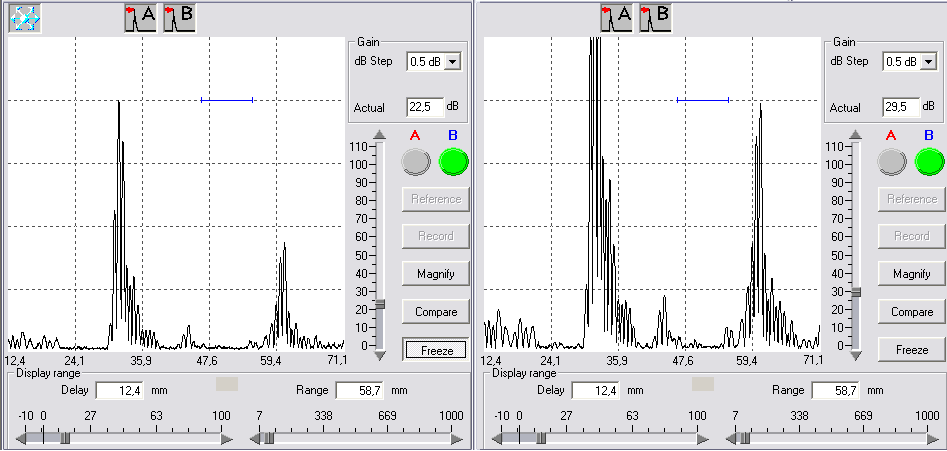 Wnioski  (drukować na jednej kartce z dwóch stron)LpP1
[dB]P2[dB]α [dB/m]12345678910αśrαśrαśr